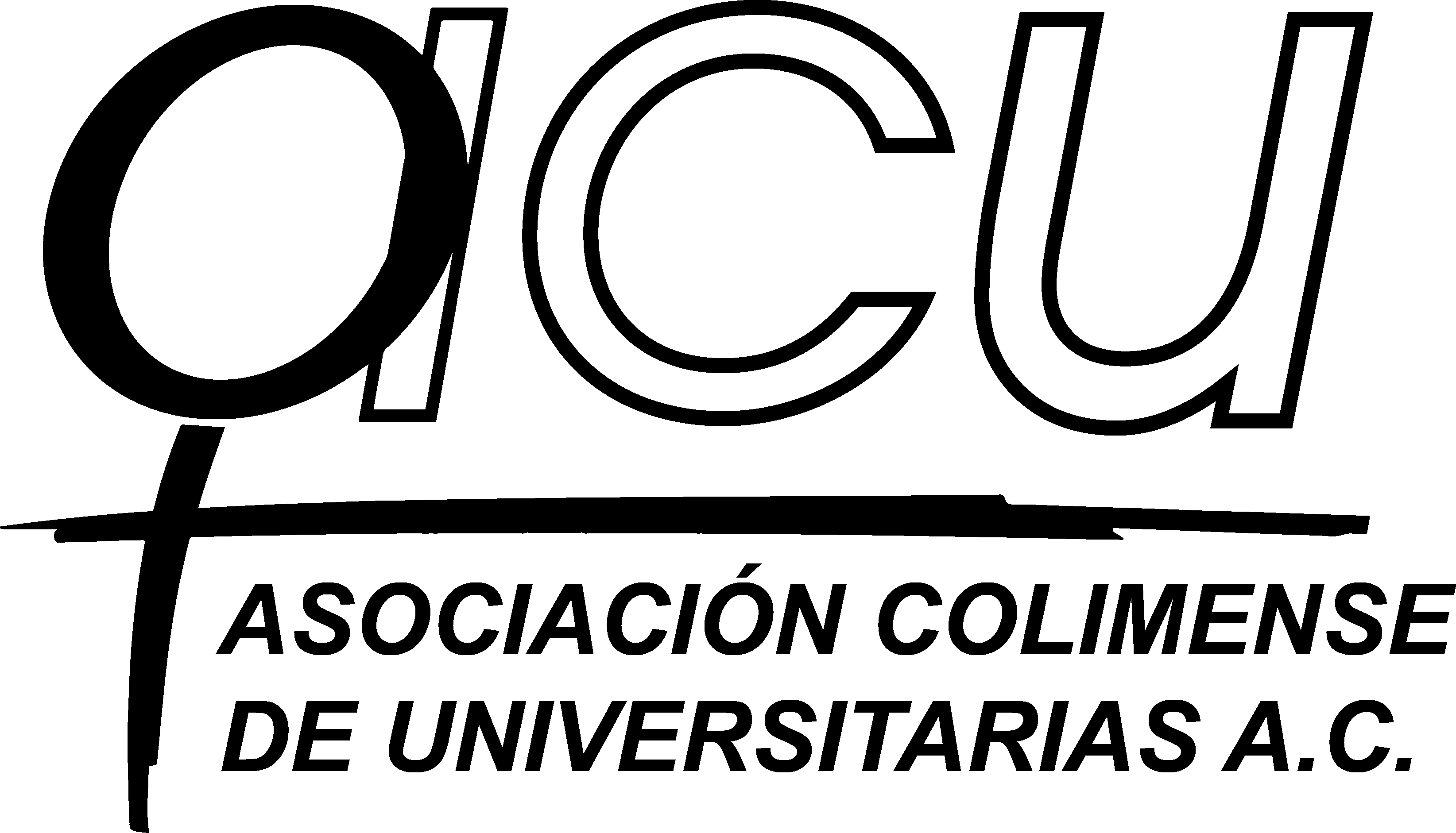 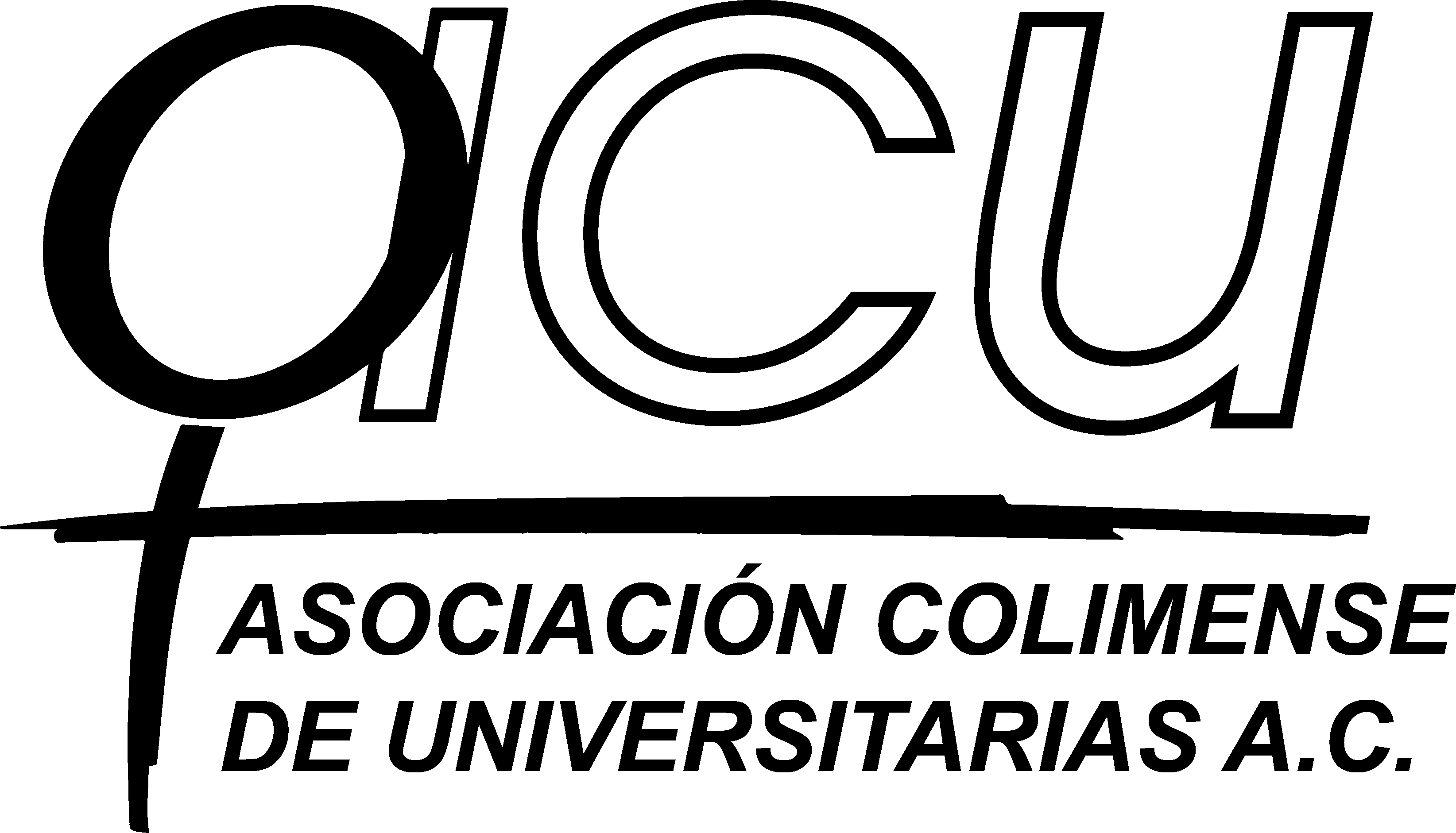 SOLICITUD DE INGRESO1. DATOS GENERALES2. DESEMPEÑO LABORALDescriba la(s) función(es) y/o responsabilidades principales que ejerce en su trabajo  3. PROGRAMA DE TRABAJO DE LA ACUIndique el programa al que le interesaría integrarse, de ser aceptada como asociada.Adjunto a esta solicitud los siguientes documentos:Copia del título profesional de licenciatura/maestría/doctor          (   )Copia de CURP 			                                                (   )Copia de credencial para votar (INE)                                         (   )Dos fotografías tamaño infantil blanco y negro                           (   )Currículum vitae                                                                      (   )Constancia de Situación FiscalColima, Colima, a __________de___________de 2024NOMBRE Y FIRMANOMBRE COMPLETO:PROFESIÓN:ÚLTIMO GRADO DE ESTUDIOS: (  ) Licenciatura                       (  )Especialidad (  ) Maestría                            (  )Doctorado(  ) Licenciatura                       (  )Especialidad (  ) Maestría                            (  )Doctorado(  ) Licenciatura                       (  )Especialidad (  ) Maestría                            (  )DoctoradoINSTITUCIÓN/EMPRESA DONDE LABORA:PUESTO ACTUAL:DOMICILIO PARTICULAR:TELÉFONO:PARTICULARLABORALCELULARCORREO ELECTRÓNICO:PROGRAMASPROPÓSITOMARCA CON (x)Afiliación Dar a conocer entre profesionistas interesadas la misión y objetivos de la ACU, para invitarlas a incorporarse.Investigación Organizar actividades para fortalecer el conocimiento desde la perspectiva de género, y en temas de interés para las asociadas.Formación continuaPlaneación de programas y/o proyectos con perspectiva de género. Creación y difusión de contenido.Planificación, organización y ejecución de actividades relacionadas con la producción y promoción de diversos formatos de contenido, tales como cápsulas para radio, entrevistas, entre otros, los cuales tienen como finalidad dar a conocer las actividades de la Asociación. Redes Fortalecer la vinculación de la ACU con instituciones educativas públicas y privadas, instancias gubernamentales, organizaciones, asociaciones, redes y colectivos afines.EditorialFortalecer los materiales editoriales creados desde la Asociación Colimense de Universitarias. TIC’sDar a conocer el quehacer de la ACU a través de medios digitales.Actividades SocialesRealizar actividades que propicien la convivencia e intercambio de ideas y pensamientos entre las asociadas.Arte y CulturaRealizar actividades que contribuyan a promover y difundir las manifestaciones artísticas y culturales con perspectiva de género.Gestión de recursos y conveniosIdentificar y gestionar fuentes alternas de financiamiento.Asesoría jurídicaRealizar actividades de asesoría jurídica para la asociación.Ocio y RecreaciónElaborar e implementar programas deportivos que permitan la interacción entre las asociaciones y organizaciones aliadas. Asesoría Contable y FiscalRealizar actividades de asesoría contable para la asociación.